My Health LogPatient Name: _________________________My blood sugar (A1c) Log:Patient Name: _________________________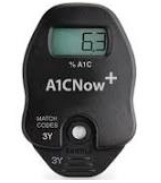 Weight: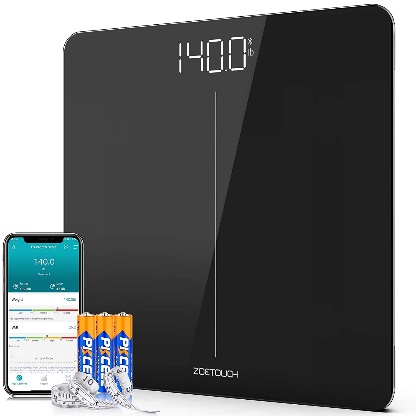 Blood Pressure: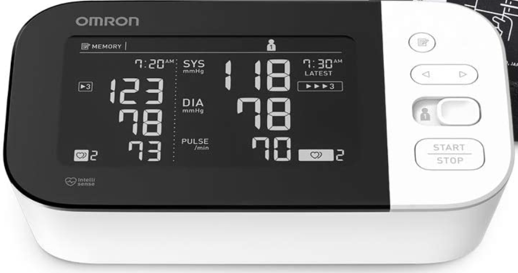 Temperature: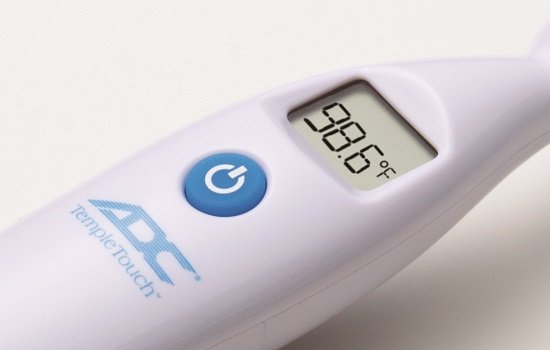 Date(MM/DD/YY)TimeWeightBlood PressureBlood PressureBlood PressureTemperatureNotesDate(MM/DD/YY)TimeWeightSYS(Systolic)DIA(Diastolic)Pulse(Heart Rate)TemperatureNotesExample10/16/209:25am140.0118787098.6Notes about how you were feeling, activities, etc.My starting A1cA1c level:Date:My A1c goal is:Test #DateTimeReading#1___/____/___#2___/____/___#3___/____/___#4___/____/___